Derivation of Third Equation of Uniformly Accelerated Motion by Graphical MeansThe object has an initial velocity of, u, and undergoes constant acceleration, a, for a time, t, at which its final velocity is, v.Area under graph = displacement, sArea of trapezium, A = ½ (x + y) h, where x & y are the lengths of the parallel sides and h is the height.Therefore, area, A = ½ (u + v) t     – equ 1We know that by definition, a = (v – u) / tSo, t = (v – u) / aSubstitute for t in equ 1s = ½ (u + v) (v – u) / as = (v2 – u2) / 2av2 = u2 + 2 a sQEDPS – this may look just as long as the algebraic derivation of this formula that we did in Module 1.  Trust me – when you get used to this method, you only need to write down two or three lines.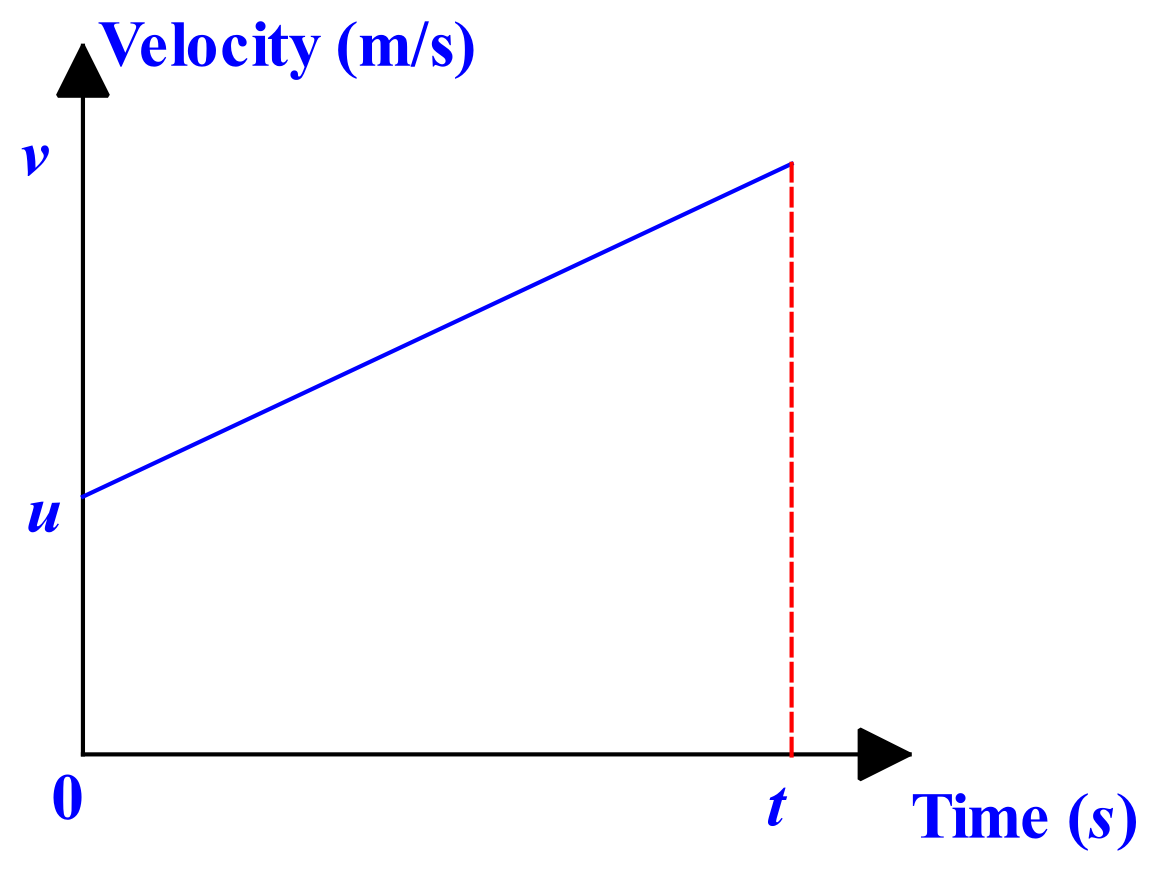 